Проект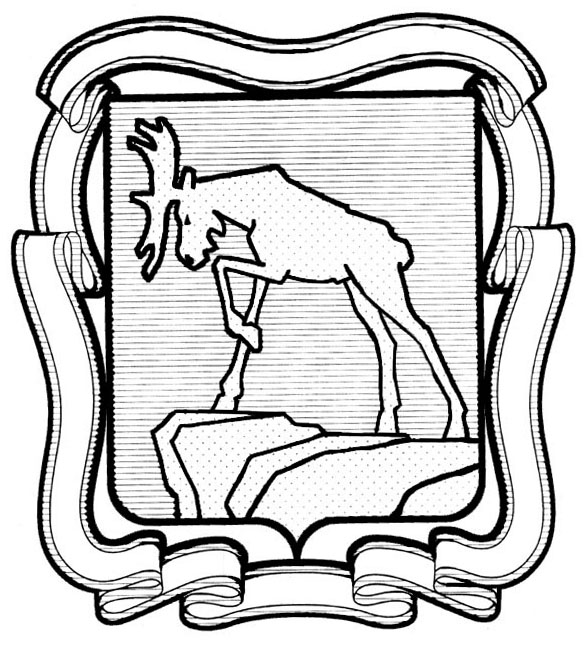 СОБРАНИЕ ДЕПУТАТОВ МИАССКОГО ГОРОДСКОГО ОКРУГА                                                         ЧЕЛЯБИНСКАЯ ОБЛАСТЬ     ________________СЕССИЯ СОБРАНИЯ  ДЕПУТАТОВ МИАССКОГО ГОРОДСКОГО ОКРУГА ШЕСТОГО СОЗЫВАРЕШЕНИЕ №___от ________________ г.Рассмотрев предложение Председателя Собрания депутатов  Миасского городского округа Д.Г. Проскурина о внесении изменений в Решение Собрания депутатов Миасского городского округа от 29.07.2011 г. №14 «Об утверждении Положения «О назначении и выплате пенсии за выслугу лет лицам, замещавшим должности муниципальной службы Миасского городского округа», учитывая рекомендации постоянной комиссии по вопросам законности, правопорядка и местного самоуправления, в соответствии с Федеральным законом от 02.03.2007 г. №25-ФЗ «О муниципальной службе в Российской Федерации»,  Законом Челябинской области от 30.05.2007 г. №144-ЗО «О регулировании муниципальной службы в Челябинской области», Постановлением Губернатора Челябинской области           от 24.03.2010 г. №100 «О пенсионном обеспечении лиц, замещавших государственные должности Челябинской области, должности государственной гражданской службы Челябинской области и должность высшего должностного лица Челябинской области, и признании утратившими силу постановлений Губернатора Челябинской области», руководствуясь Федеральным законом  от 06.10.2003 г. №131-ФЗ «Об общих принципах организации местного самоуправления в Российской Федерации» и Уставом Миасского городского округа, Собрание депутатов Миасского городского округаРЕШАЕТ:1. Внести изменения в Решение Собрания депутатов Миасского городского округа     от 29.07.2011 г. №14 «Об утверждении Положения «О назначении и выплате пенсии за выслугу лет лицам, замещавшим должности муниципальной службы Миасского городского округа» (далее – Решение), а именно - в приложении к Решению:  1) в пункте 10 абзац  четвертый изложить в следующей  редакции:«Муниципальные служащие при наличии стажа муниципальной службы не менее 25 лет и увольнении с муниципальной службы в Округе по основанию, предусмотренному пунктом 3 части 1 статьи 77 Трудового кодекса Российской Федерации, до приобретения права на страховую пенсию по старости (инвалидности) имеют право на пенсию за выслугу лет, если непосредственно перед увольнением с муниципальной службы, с муниципальных должностей в Контрольно-счетной палате Миасского городского округа    они замещали должности муниципальной службы в Округе,  муниципальные должности в Контрольно-счетной палате Миасского городского округа (далее муниципальная служба) не менее 7 лет.»;2) в  пункте 11 абзац первый изложить в следующей  редакции:«11. Пенсии за выслугу лет лицам, замещавшим должности муниципальной службы, назначаются в форме ежемесячной выплаты, исчисленной из должностного оклада в соответствии с замещаемой должностью муниципальной службы и ежемесячной надбавки за классный чин (далее - месячного денежного содержания) на дату увольнения с муниципальной службы, либо на день достижения возраста, дающего право на пенсию по старости (для лиц, ранее уволенных с муниципальной службы  и соответствующих условиям, предусмотренным абзацами третьим и четвертым  пункта  10 настоящего Положения) по их заявлению, в следующих размерах:»;3) в  пункте 11 подпункт 1  изложить в следующей  редакции:«1) при наличии стажа муниципальной службы, продолжительность которого для назначения пенсии за выслугу лет в соответствующем году определяется согласно приложению 4 к настоящему Положению, до 20 лет включительно - в размере 65 процентов месячного денежного содержания;»;4) дополнить пунктом 11.1 следующего содержания:«11.1. В отношении лиц, у которых увольнение с муниципальной службы произошло ранее обращения с заявлением о назначении пенсии за выслугу лет в случаях, предусмотренных пунктом 10  настоящего Положения, размер пенсии за выслугу лет устанавливается исходя из месячного денежного содержания  по замещаемой должности муниципальной службы на день увольнения,  с учетом централизованного повышения размеров должностного  оклада и ежемесячной надбавки за классный чин  в установленном порядке, произошедшего в период после прекращения муниципальной службы до момента обращения за назначением пенсии за выслугу лет.  В случае отсутствия в Округе должности муниципальной службы, ранее занимаемой лицом, обратившимся за назначением пенсии, вследствие ликвидации органа местного самоуправления, либо исключения должности из Реестра должностей муниципальной службы в Миасском городском округе, либо по иным причинам, пенсия назначается в порядке, установленном настоящим Положением и в соответствии с абзацем первым настоящего пункта исходя из размера централизованного повышения размеров должностных окладов и ежемесячных надбавок за классный чин по иным должностям муниципальной службы. В случае дифференцированного изменения в расчет принимается изменение по соответствующей группе должностей.»;5) пункт 12 изложить в следующей  редакции:«12. Размер пенсии за выслугу лет увеличивается на районный коэффициент.»;6) в пункте 13 подпункт 7 изложить в следующей  редакции:«7) копию трудовой книжки и (или) сведения о трудовой деятельности, оформленные в установленном законодательством порядке;»;7) пункт 13 дополнить абзацем тринадцатым следующего содержания:«Справки, предусмотренные в подпунктах 3 и 4 настоящего пункта, выдаются лицу, замещавшему должность муниципальной службы, при увольнении. Вторые экземпляры указанных справок хранятся в личном деле муниципального служащего.»;8) пункт 14 дополнить абзацами вторым и третьим следующего содержания:«Лица, замещавшие должности муниципальной службы в Контрольно-счетной палате Миасского городского округа, обращаются с заявлениями о назначении, перерасчете пенсии за выслугу лет в Контрольно-счетную палату Миасского городского округа. В случае ликвидации органа местного самоуправления, лицо, замещавшее должность муниципальной службы в таком органе местного самоуправления, обращается с заявлениями о назначении, перерасчете пенсии за выслугу лет в Администрацию Миасского городского округа.»;9) исключить подпункт 3 пункта 19;10) пункт 20 изложить в следующей редакции:«20. Перерасчет размера пенсии на основании пункта 19 настоящего Положения производится: 1) с первого числа месяца, следующего за месяцем, в котором принято заявление о перерасчете размера пенсии;2) с соответствующего числа месяца централизованного увеличения должностного оклада и (или) ежемесячной надбавки за классный чин муниципальным служащим, согласно решению Собрания депутатов Миасского городского округа;3) с первого числа месяца, следующего за месяцем, в котором наступили обстоятельства, влекущие за собой перерасчет размера пенсии в сторону уменьшения.Централизованное повышение должностных окладов - повышение должностных окладов муниципальных служащих в связи с принятием органами государственной власти Челябинской области нормативных актов по увеличению норматива формирования расходов бюджетов городских округов (городских округов с внутригородским делением), муниципальных районов, внутригородских районов, городских и сельских поселений Челябинской области на оплату труда депутатов, выборных должностных лиц местного самоуправления, осуществляющих свои полномочия на постоянной основе, и муниципальных служащих.»;11) приложение 2 к Положению «О назначении и выплате пенсии за выслугу лет лицам, замещавшим должности муниципальной службы Миасского городского округа» изложить в новой редакции согласно приложению к настоящему решению.2. Настоящее Решение опубликовать в установленном порядке.3. Контроль исполнения настоящего Решения возложить на постоянную комиссию по вопросам законности, правопорядка и местного самоуправления.Председатель Собрания депутатовМиасского городского округа                                                                                  Д.Г. ПроскуринГлава Миасского городского округа                                                                                   Г.М. ТонкихПриложение к Решению Собрания депутатов Миасского городского округа от ____ № _____Приложение 2
к Положению
о назначении, перерасчете и выплате пенсии
за выслугу лет лицам, замещавшим должности
муниципальной службы Миасского городского округаСправкао размере должностного оклада и надбавки за классный чинРазмер должностного оклада и надбавки за классный чин ______________________________________________________________________________________,                         (фамилия, имя, отчество)замещавшего должность муниципальной службы _______________________________________________________________________________________________________         (наименование должности, наименование классного чина)в ______________________________________________________________________,                           (наименование органа)составляет:__________________________________________________________________________________________________________________________________________________________________________________________________________________________.Представитель нанимателя (работодатель) ____________  ___________________                                                                                            (подпись)   (инициалы, фамилия)Главный бухгалтер    ____________  ___________________                                                      (подпись)   (инициалы, фамилия)    	 Место для печати     	Дата выдачи: "____" _____________ 20__ г.